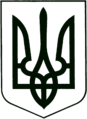 УКРАЇНА
МОГИЛІВ-ПОДІЛЬСЬКА МІСЬКА РАДА
ВІННИЦЬКОЇ ОБЛАСТІВИКОНАВЧИЙ КОМІТЕТРІШЕННЯ№206Від 27.07.2017р.                                                             м. Могилів-ПодільськийПро фінансово-господарську діяльність Могилів - Подільського міського комунального підприємства «Водоканал» за II півріччя 2016 року та I півріччя 2017 року    Керуючись ст. 52 Закону України «Про місцеве самоврядування в Україні», відповідно до плану роботи виконавчого комітету міської ради на 2017 рік, -                                      виконком міської ради ВИРІШИВ: Інформацію директора МКП «Водоканал» Чепелюка В.І. про фінансово - господарську діяльність МКП «Водоканал» за  II півріччя 2016 року та      I півріччя 2017 року взяти до відома.Керівнику підприємства Чепелюку В.І. постійно проводити роботу для забезпечення прибуткової діяльності і покращення фінансового стану підприємства.Контроль за виконанням даного рішення покласти на секретаря міської ради, в.о. першого заступника міського голови Гоцуляка М.В..             Міський голова                                                                   П. Бровко